Follow MeLog LineA social media star enters a real-life game with unexpected deadly consequences.Synopsis	A social media star travels with his friends to Moscow to capture new content for his successful VLOG. Always pushing the limits and catering to a growing audience, he and his friends enter a deadly game filled with mystery, excess, and danger. As the line between real life and social media is blurred, the group must fight to escape, and survive.Production Notes	From the hit TV series Pretty Little Liars, Keegan Allen stars as the social media phenomenon Cole—for writer and director Will Wernick—in the new thriller Follow Me. The film follows Cole and his friends on a trip to Moscow to capture riveting content for his successful VLOG. Always pushing the limits and catering to a growing audience, he and his friends enter a deadly game filled with mystery, excess, and danger. As the line between real life and social media is blurred, the group must fight to escape, and survive.  	Follow Me is written and directed by Will Wernick and from the producers of Escape Room (2017) Sonia Lisette, Kelly Delson, Jeff Delson and Will Wernick. The executive producers are Kelly Delson, Jeff Delson, Philip W. Shaltz, Jonathan Deckter, Babacar Diene, and Mike Bundlie. 	Follow Me stars Keegan Allen, Holland Roden, Denzel Whitaker, Ronen Rubinstein, Pasha Lychnikoff, George Janko, Siya, Daniyar, Dimiter D. Marinov and a strong ensemble cast. The film will likely be rated R by the MPAA for the following reasons: violent action, horror violence, language throughout, nudity, and brief drug use. About the ProductionFollowing the success of their breakout film Escape Room, the producing team is excited to present their sophomore film, Follow Me.  Escape Room was a big success due to the strong concept and contemporary themes, and in this next film, the producing team wanted to delve deeper into the concept of escapism.  Follow Me is a social media thriller tackling the contrast between curated appearances on social media and real life.  To effectively execute this vision, we were thrilled to have more development time, and a larger budget, to procure the best cast, crew, and sets. To gain access to the best talent available, we decided to once again shoot in the Los Angeles area. Plus, where better to shoot a social media movie than Hollywood! We decided not to shoot in Russia, as we knew with good VFX, roto, and stock aerial shots, we could recreate the feeling of Russia without leaving America.We brought back several great crew members from the first film and rounded out the crew with the best talent we could find through referrals and recommendations. We also decided to add an additional union and made this a DGA film to increase the experience of our directorial team.Casting was completed under the guidance of our Casting Director, Brittani Ward. Casting is an elaborate puzzle and this film has a large ensemble, many small parts and tons of extras. We were very excited that the first in our cast was an offer accepted by Holland Roden for the role of Erin. We then were thrilled to cast the lead of Cole with Keegan Allen. The additional roles of the ensemble were filled between offer only proposals and two casting sessions held in Studio City.  We were very focused on chemistry and a well-rounded ensemble, including George Janko with tons of real-life social media experience, and incredible acting chops from veteran Denzel Whitaker. Ronen Rubinstein, who exuded star power, filled the final co-star role and had an incredible chemistry read with rapper and actress Siya. We knew we had an amazing group when we had our table read, and the charisma and natural chemistry of the core cast was palpable.  The escape room scenes and hostage scenes were shot at a sound stage in Burbank, the hotel scene was shot at a hotel in Westlake Village that luckily looked just like a Russian suite, the night club was filmed at a club venue in Hollywood, and the additional exteriors and scenes were captured at various locations in Downtown Los Angeles.  Principle photography occurred over 24 days and every day was a complete adventure. We had an ambitious schedule, a ton of moving parts, and wanted to balance getting the right performances with attempting to tackle all of the setups and technical shots planned by the director.  The first day of production was the nightclub scene, and we started with an aerialist, a techno-crane, and stunts. It was a challenging first day with the entire ensemble on set, but after nailing day one we knew we were off to the races.Set life was a lot of fun as many members of the production team were long-term friends, and the cast quickly built deep friendships. These friendships translated on camera well, and really helped sell the story. There was a nice balance between emotionally gripping performances, funny bloopers and a few pranks. Everyone worked extremely hard and with our editorial team working on-set, we were able to see the amazing production value and performances we were capturing daily. Several days were overnight shoots and the cast and crew worked well into the morning to accomplish those days. Overall, production was an incredible experience and we are extremely proud of the final film.Characters	Cole's propensity for documenting his life on video started when he was very young, but after his mother passed away when he was 18, he took his entire life online, creating a VLOG that would catapult him to the highest level of social media influence, and allow his fans to choose his activities while watching them play out live. After a decade online, Cole starts to wonder how much his posts are actually depicting his real life and self. To celebrate the anniversary of his uber successful brand, his friends take him on a trip to Moscow that will bend his perception of reality to an extent that is seemingly life-threatening, as Cole tries to take his millions of followers along for the adventure. 	Erin is Cole's conscientious, loyal, naturally beautiful and wholesome girlfriend. Her understated style matches her personality. She makes jeans and a t-shirt look like something special. She is often overwhelmed by all of the stimuli and limelight that come with dating a famous influencer, but when Cole's friends decide to surprise him with the celebration of a lifetime, she rises to the occasion and leads the effort. She enjoys the public nature of her romantic relationship with Cole, but ultimately prefers their private moments and wishes that Cole would confide in her more often. That said, she is happy to be taken along for the ride and is always down for a good time. 	Since childhood, Thomas has been Cole’s grounded, thoughtful and loyal best friend. He understands Cole’s motivations more deeply than anyone else in the group. Thomas has never been on one of Cole’s vlogging trips and is excited to finally share this part of his oldest friend’s life.	An extremely wealthy and high status Russian socialite, Alexei comes from a well respected and feared family in Russia. He always promises an experience of a lifetime and never fails to deliver. His charm lights up a room.  	Andrei has had a rough life in Russia and seeks solace in the black market. Growing up, he watched his father continuously beat his mother. One night he snuck into his parent’s room and shot his father in the head hoping his mother would be grateful that her abuser was dead. Instead, she glared at him with hate. Andrei could not bear to see more pain and disappointment in his mother’s eyes so he made the ultimate sacrifice and shot her in the face. The scar running down his face is a constant reminder of a terrible youth. 	Dash is also a social media influencer who never turns the camera off. He proudly wears his tattoo handle on his arm @DashHill. Dash’s best friend is Sam but their relationship sometimes comes off as a combination of arguing siblings and a dysfunctional couple. 	Samantha “Sam” is an extreme athlete with a huge fan base. She’s openly gay with an infectious smile. Her friends adore her fun-loving, tomboyish, and fearless nature. This is her first year not qualifying for the X Games due to an epic fall. 	Lev is an armed thug that works, reluctantly, for Andrei.	Igor is Alexei’s personal driver in Russia. Working for Alexei has made him nervous, suspicious and dodgy. While he is working both sides of our story, he will eventually try to help Cole fight for survival.Production DesignThe production design for Follow Me mirrors its narrative. At first the viewer is compelled with vibrant and exciting aesthetics. Later, as the characters delve into Moscow’s dark underworld, the production design evolves with them into a darker, and more convoluted entrapment. Cole’s social media world also changes. From his earlier curated stories, his world is seen as adventurous and exciting. As he ventures into the story, his social media persona becomes entangled with the real Cole as he faces life-threatening situations. Or do they? Cole’s balancing act of reality versus social media is designed to direct his journey. The production design is intended to capture Cole’s dark side by gradually pushing him towards fully accepting it. Director’s Statement	With or without realizing it, we are dishonest with each other all the time—with big things and small things. It’s easier that way. We constantly adjust our behavior to satisfy the needs of those surrounding us including the needs of our audience. We now do this, I think, in a whole new and pervasive way. This story explores our changing relationship to entertainment and our changing idea of community. It interweaves the forces of social media and fame within the evolving landscape of experiential entertainment. A child of the 90’s, Cole Turner, grew up capturing his life on video. Cheap cameras made it easy to capture everything, and the Internet made it easy to share. He was lavished with attention, before his single mother passed away. He eventually turned to his videos, and social media, for acceptance, and his livelihood. Social media is changing us all. As expectations of living a hyper and “perfect life” are pushed ever higher, what might we be willing to do to satisfy our audience? And, once we realize we have changed, how do we change back? Do we want to? 	The film’s visual style is dark, striking, and precise, the imagery grounded in a stylized realism. Intentional, controlled camera movements center around the characters. The bright world of social media contrasts against the dark desaturated look of the real world, seen almost entirely at night through soft lighting with hard edges. The dark at first feels seductive, then terrifying with practical lighting and shadow. As the characters venture further into the experience, the mood grows darker, more frightening, and more extreme. 	The narrative is linear. Straightforward, with just enough out of place, that when the jarring end comes the audience is at first punched in the face, then curious as to what they missed. Questioning what is real, what is important, not just for the characters, but also for themselves. Ultimately, the film challenges the viewer to consider how they interact with their digital world, and about who they really are, publicly and privately–all while being thrilled and entertained.Producer Bio’s	Sonia Lisette is a Los Angeles-based producer for domestic and international film, television, and commercials. Her recent feature film credits include: Follow Me and Escape Room, which premiered at The Seattle International Film Festival. Sonia is also known for the Netflix Originals: When They See Us with Oprah Winfrey & Ava DuVernay (FYSEE), My Next Guest Needs No Introduction with David Letterman and Zach Galifianakis (FYSEE), The Standups Season 2, Standup & Away! With Brian Regan Season 1, as well as ESPN's ’51 Dons documentary film, and Reign, which qualified for Academy Award™ consideration. In addition to filmmaking, Sonia is a lecturer at an arts conservatory for Entrepreneurship and Oral Communication. +++	Kelly Delson is a producer from Hollywood, CA.  After successful careers in marketing and acting, Kelly decided to utilize her experience and talent to focus on producing and development.  Kelly executive produced and produced Follow Me. Kelly produced and starred in Escape Room, which was released domestically by Lionsgate and internationally by Voltage Pictures. Kelly is an expert on horror films and brings her genre expertise and creativity to every production. +++	Jeff Delson is a film producer and entertainment executive. Jeff executive produced and produced Follow Me and executive produced Escape Room. In addition to his work in film, Jeff has founded and run several entertainment companies across merchandising, branding, and experiential marketing, generating over $500M in revenue. Jeff's current clients include Beyoncé, Britney Spears, Linkin Park, and more. +++	Will Wernick is a director, writer, and producer in Studio City California. The adopted child of two musicians, he was involved in art and music from an early age. In 1989 he was on United Flight 232, a DC10, which crashed in Sioux City Iowa–an early spark to his interest in high concept, visceral story telling. He played bluegrass music professionally, including performances at the New Yorker festival and David Letterman. He started making movies while at the University of Colorado, and after working as a PA on the film "Loggerheads" in 2004, he was hooked, and started making movies full time. He built and ran a production studio in Boulder Colorado, before making the move to Los Angeles in 2010. His first feature, Escape Room, although produced on a minuscule budget, displayed Will’s filmmaking prowess and talent for storytelling as it was distributed by Lionsgate domestically and Voltage pictures internationally. The film performed exceedingly both domestically and on its international theatrical run, staying in theaters multiple weeks in many territories, with aggregate sales of around 500,000 tickets. Will brings his collaborative team back for the highly anticipated follow up film. Will has been praised for his strong understanding of narrative coupled with his end-to-end understanding of the technical process of filmmaking.Cast Bio’sKeegan Allen - COLE	Keegan portrayed Toby Cavanaugh on Freeform’s # 1 rated hit series “Pretty Little Liars”, and became an instant phenomenon in the role, generating a huge social media presence from the audience. He now has a combined social media following of over 7.1 million followers. His work on the series has also been recognized with four Teen Choice Award nominations, for which he won the award in 2013.	Keegan’s independent film work started when he was cast in Gia Coppola’s acclaimed debut feature film, Palo Alto, and he has since appeared in five films with James Franco, Bukowski, The Sound and the Fury, Killing Animals, Actors Anonymous, In Dubious Battle, and King Cobra with James Franco and Christian Slater, which premiered at the Tribeca Film Festival in April 2016, IFC distributed the film.	Keegan made his New York stage debut in MCC’s production of the Obie winning play, Small Engine Repair. His role of Chad in this tension filled gauntlet provided Keegan a great opportunity to show us a different texture in his talent and training.	He is a national best-selling photographer/author, for his first photography book published by St Martin’s Press in Feb 2015. His second photography book, HOLLYWOOD also with St Martin’s is currently in stores as well and examines the location and the human chase that is Hollywood. 	His other artistic interests include guitar, piano, harmonica, and songwriting. He has self-released numerous singles. 	His celebrity status from his work has given him the ability to support numerous charities that include Anti-bullying campaigns, Race to Erase MS, Oceana/Protecting the World’s Oceans, and is an Ambassador for Wild Aid.+++Holland Roden - ERIN	Continuing to emerge as one of Hollywood’s most engaging talents, Holland Roden gained notoriety as “Lydia”, the female lead on the hit MTV series TEEN WOLF, which aired worldwide for six seasons and 100 episodes. She won a Teen Choice Award in 2017 for Choice Summer Actress for her role as Lydia. Holland has recently been seen as one of the leads of the cult hit SyFy anthology series CHANNEL ZERO BUTCHER’S BLOCK as well as being a lead in the Amazon horror anthology series LORE, based on the award winning podcast and produced by Gale Anne Hurd. Holland has previously appeared on several series such as GREY’S ANATOMY, MEMPHIS BEAT, COMMUNITY, WEEDS, LOST and recurring on HBO’s 12 MILES OF BAD ROAD.+++Ronen Rubinstein - ALEXEI	Ronen Rubinstein was a series regular in the Freeform horror-drama series DEAD OF SUMMER. Ronen will next be seen as the lead in Tim Hunter’s THE SMILEY FACE KILLERS written by Bret Easton Ellis and BUSHWICK BEATS .  Some recent work includes Olivia Milch’s Netflix feature DUDE, alongside Lucy Hale and Alexandra Shipp. Ronen can also be seen in Netflix’s ORANGE IS THE NEW BLACK, CONDEMNED starring opposite Dylan Penn, SMARTASS starring opposite Joey King, and the Independent films, IT FELT LIKE LOVE (which premiered at Sundance) and SOME KIND OF HATE. Most recently, Ronen worked on the Hulu pilot LESS THAN ZERO and a supporting lead role in Will Wernick’s FOLLOW ME.+++Denzel Whitaker – THOMAS	Born in Torrance, California, Denzel Whitaker is best known for his award-winning role in The Weinstein Company’s THE GREAT DEBATERS, where he performed opposite two of his namesakes, Denzel Washington and Forest Whitaker. Listed as People Magazine’s 100 Sexiest Men in 2010, he has recently wrapped Ryan Coogler’s 2018 headliner BLACK PANTHER for Marvel, has had a great supporting role in John Singleton’s ABDUCTION for Lionsgate, an even more charismatic lead role in the indie film BACK TO SCHOOL MOM with Kimberly Elise and Harry Lennix, and appeared in Gavin O’Connor’s feature WARRIOR for Mandate Pictures. Denzel also recurred on CBS’s BLUE BLOODS as “Curtis,” a good kid born into the wrong neighborhood who struggles against the gang lifestyle that pervades his life. He will next be seen recurring on the upcoming season of the USA/Syfy series THE PURGE based on the hit film series of the same name.	Numerous films and television shows list Denzels’ name among their actors and directors: MY SOUL TO TAKE (Wes Craven), BAD LIEUTENANT: PORT OF CALL NEW ORLEANS (Werner Herzog), TRAINING DAY (Antoine Fuqua), TNT’s MONDAY MORNINGS and RIZZOLI & ISLES, FX’s LEGIT, CARTOON NETWORK’s BLACK DYNAMITE, CSI: Crime Scene Investigation – all of which have groomed Denzel into an exemplary performer with an aptitude for working hard and working with a vision.+++George Janko - DASH	George Janko is an Assyrian-American multi-hyphenate content creator, YouTuber, actor, comedian and recording artist. As a Vlogger, he is known all over the world for his comedy. As an actor, George was recently seen in the Voltage film FOLLOW ME as ‘Dash’, in the feature MILLENNIAL MAFIA as ‘Dark Horse’ and also had a guest appearance on NCIS:LA. With over 2 million Instagram followers and a million YouTube subscribers, George has successfully established himself in the influencer space while also simultaneously launching his music career with over 15 million streams.+++Siya - SAMANTHA	Michele Sherman, better known by her stage name Siya, is an American hip hop recording artist. She starred in the Oxygen reality TV series Sisterhood of Hip Hop. Siya has collaborated with artists such as Chris Brown, Sage the Gemini, Kirko Bangz, and Eric Bellinger. Siya was born in Barstow, California to an African American father and a Puerto Rican mother, and has three sisters. Due to her mother's drug abuse and her incarcerated father, Siya was sent to live with her grandmother who raised her in the Eleanor Roosevelt housing projects in Bedford–Stuyvesant, Brooklyn. Siya began rapping at the age of seven and entered into the music industry at the age of 12. Siya currently resides in Los Angeles where she continues to pursue music, and now, as well as acting. She landed a role in a Netflix film entitled “Duces” in 2015 and then was casted to play Blaise in Blumhouse’s “The First Purge”. Undoubtedly a woman of many talents, she continues to thrive despite the recent passing of her grandmother. +++Pasha Lychnikoff - 	Born in Moscow, a student of Moscow Academy of Dramatic Arts, Pasha (aka Pavel) Lychnikoff, appeared on Moscow's stages in such productions as Gogol's Inspector General and Dostoevsky's Crime and Punishment. In the early 90s Pasha moved to the United States to pursue his acting career there. Arriving at JFK Airport with five dollars in his pocket, speaking only a few words of English, Pasha made his way to Brighton beach, Harlem, Hell's Kitchen, and then to Los Angeles to act.
	As Pasha's career unfolded, he was introduced to bright minds that molded him as an actor and person. He first received a great helping hand and insight from Jonathan Banks at UCLA Film Theatre Department, which was followed by encouragement from private lessons with The Groundlings' creator Gary Austin. Jumping the fence at Twenty Century Fox paid off. Pasha was able to land his first television guest star role on the critically acclaimed NYPD Blue. This opportunity also earned him his membership with Screen Actors Guild. While working on NYPD Blue, Pasha became great friends with writer, creator, and executive producer David Milch. For the rest of Pasha's life, Milch became a mentor and friend who helped him greatly through his career.
	While Pasha was living his dream of acting on television, little did he know that he was the first ever Russian to become a series regular on US television. Pasha's first series regular role was on David Milch and Tony Yarkovich's TV drama "Big Apple" on CBS after which he has had more than 40 TV guest appearances.
	Lychnikoff continues to build an impressive resume in both television and film. Pasha has starred as Balzanov, a telegraph operator, in a lawless town of the second and third seasons of the critically acclaimed HBO series "Deadwood", created by David Milch. On the comedy side of acting, he had a recurring role on Chuck Lorre's comedy "The Big Bang Theory" as cosmonaut Dmitri Rezenov, and a lead role on the Russian hit series and number one comedy "Fizruk" as hysterical Misha Buddhist. His film credits include "Miami Vice" directed by Michael Mann with Colin Farell and Jamie Foxx, "Charlie Wilson's War" directed by Mike Nichols with Tom Hanks and Julia Roberts, "Indiana Jones and the Kingdom of the Crystal Skull" directed by Steven Spielberg, "Star Trek" directed by J.J. Abrams, and "A Good Day to Die Hard" with Bruce Willis.
	Most recently, Pasha is seen in multiple projects such as heavily recurring roles in critically acclaimed "SHAMELESS" and "Ray Donovan" for Showtime, mini series "Insomnia" for Starz, and feature film "SIBERIA" opposite Keanu REEVES. +++Daniyar - LEV	Daniyar is currently garnering attention for his funny, layered portrayal of SASHA in the STARZ original series SWEETBITTER. He will also soon be seen in the Steven Soderbergh film, THE LAUNDROMAT, starring Meryl Streep, Antonio Banderas and Gary Oldman, scheduled to premiere at the VENICE FILM FESTIVAL. Daniyar’s other television credits include SCANDAL and recurring roles on the TNT series CLAWS and the hit NBC series THE BLACKLIST. Daniyar was raised in Russia and resides in Los Angeles.+++Dimiter D. Marinov - IGOR	At the age of eleven, Dimiter Marinov followed his passion for music and became first chair violin in a youth symphony orchestra and traveled around Europe, the United States and the Middle East. After earning an Associates Degree in Classical Music, Dimiter discovered his passion for acting. At the age of 18, under a mandatory draft, he was drafted into the Bulgarian Army under Communist rule. He was assigned to an Artillery Intelligence Unit and within a year of his service, Dimiter was detained by the Peoples' Military Tribunal and accused of conspiring against the Peoples' Republic and defecting to the West. He spent three years in political imprisonment, but after his prison term, Dimiter graduated with honors with a Master's Degree from the Bulgarian National Academy for Theatre and Film in Sofia. In 1990, Dimiter traveled throughout Europe, Canada and the United States as an actor/singer in a Bulgarian folk-jazz stage anthology entitled - Mystery Voices. Following the last performance in the United States, Dimiter defected as a political refugee to Knoxville, Tennessee. This new-found immigrant's life would challenge Dimiter for years as he struggled without money, friends and relatives to learn the language and fit in. He took on various jobs including a dishwasher, an air-brush artist and a handyman. In 1993, Dimiter drove across the country in his Volkswagen Bug to San Diego, California. The diverse environment helped Dimiter to find new venues to grow and establish himself as an "American". Playing his violin and singing in a vast number of restaurants while working as a coffee barista, in 1996 he became the owner of a coffee shop, then a restaurant and thriving catering business. Dimiter began his US acting career on the stage at The San Diego Repertory Theatre in 1999. In 2000, he pursued his dream of working with young children. He partnered with Michael Ari Wulffhart and they created, developed and taught numerous children educational programs for the YMCA and the San Diego Zoo. After completing a three-year business venture with his family in Costa Rica from 2006- 2009, Dimiter returned to the United States in order to expand his acting career in commercials, television and film. In the Bandito Brothers production Act of Valor (2012); which was his very first US film audition (2009), Dimiter made his big screen debut as the diabolical Kerimov, the Russian scientist and smuggler. Dimiter's "big break" was in "Green Book" (2018), a Universal Pictures/DreamWorks production directed by Peter Farrelly. Ranked fifth in the principal cast, Dimiter co-star with Viggo Mortensen and Mahershela Ali. The film has won "People's Choice Award" at TIFF 2018 in Canada and the "Oscar" for Best Picture in 2019.+++Crew Bio’sCasting Director	Brittani Ward worked for several years as a Casting Associate to Amber Horn, Danielle Aufiero, and Barbara Fiorentino. Her credits during that time include MTV's Awkward. The 100 on the CW, Lifetime's Un-Real, Homefront (Starring Jason Staham), The Trials of Cate McCall (Starring Kate Beckinsale) SexEd (Starring Haley Joel Osment), and other studio and network pilots. In June, 2014, she began working as a Casting Director and rapidly accumulated independent feature credits on fully financed productions. These include American Wrestler: The Wizard (Starring Jon Voight, William Fichtner), Running Wild (Starring Sharon Stone, Tommy Flanagan), Don’t Sleep (Starring Cary Elwes, Drea de Matteo, Jill Hennessy), Pray for Rain (Starring Jane Seymour), Dirt (Starring Kevin Dillon), Ride (Starring Chris ‘Ludacris’ Bridges and Sasha Alexander), Wake Up (Starring Jonathan Rhys Meyers, Francesca Eastwood, William Forsythe, Malik Yoba), Here Awhile (Starring Anna Camp, Joe Lo Truglio, Steven Strait), Follow Me (Starring Keegan Allen, Holland Roden, Ronen Rubinstein, Denzel Whitaker, Pasha D. Lychnikoff, and Dimiter D. Marinov from Green Book), Monuments (Starring Marguerite Moreau, David Sullivan, and broadway star Javier Muñoz from Hamilton), and Back to Lyla (Starring Tracie Thoms and Emma Kenney from Shameless). +++Director of Photography	Jason Goodell was born in California, but raised in Montana. After graduating film school at Montana State University in 2005 he moved back to his home state and settled in Los Angeles. He lives with his wife Andrea, his daughter Margot and his dog Churchill. Jason's Director of Photography credits include the feature films Writer's Block, Escape Room, and Abduction, as well as a variety of television series, web series, music videos, commercials, and short films.+++Editor	Cris Mertens is a film editor in L.A. who's worked with clients such as Lionsgate, Paramount, Adult Swim, and Warner Bros Animation. Collaborating with indie filmmakers and large studios alike, Cris believes a great story is paramount for a positive audience experience.+++Production Designer	Adam Henderson has been in the Film Industry as a Production Designer for over a decade. He has worked with notable Actors and Directors such as Oscar Award winning Robert Duvall; Golden Globe winners Ian Mcshane, James Franco and Sharon Stone. Henderson has Designed over 17 features for Film and Television and continues to distinguish himself as a creative and compelling storyteller through his craft. He currently resides in Los Angeles.+++Co-Producer	Carrie Shaltz Haslup is known for founding the stageFARM, inc. The New York City based theater company produced world premiere work by playwrights Neena Beber, Gina Gionfriddo, Elizabeth Meriwether, and Adam Rapp. Follow Me is Carrie’s first foray into independent film. +++Co-Producer	Jandi Swanson, known previously for her acting work in film and television, transitioned to producing in 2007. She has won various awards for her commercial work including a 2019 Telly Award, a 2018 Commercial Emmy & a 2015 Cannes Lions. She is most passionate about her narrative work and has several projects in development including her directorial debut, “Full of Myself”.+++First Assistant Director	First Assistant Director, Michael Breines is a Los Angeles native, a graduate of the USC School of Cinematic Arts, and a member of the Directors Guild of America. Follow Me marks Michael’s first feature film working alongside Director Will Wernick and UPM Sonia Lisette. Some of Michael’s notable feature film credits include Deja Vu, National Treasure: Book of Secrets, Jamesy Boy, Hit & Run, God Bless America, The LXD, and Easier with Practice. His experience also spans commercials and music videos including collaborations with LMFAO, Snoop Dogg, E-40, Ingrid Michaelson, Scissor Sisters, The Game, Pharell, CeeLo Green, Allstate, Nickelodeon, Konami, and Microsoft.+++Key Second Assistant Director	Roslyn Aronowitz is a DGA 1st AD.  Her credits include the award winning series “Nathan for You” on Comedy Central, Showtime’s Emmy nominated series “Who is America”, and the critically acclaimed HBO season premiere of “A Black Lady Sketch Show”.+++Prop Master	One of Local 44’s newest members, Tiffany Stearns is an up-in-coming Prop Master that’s worked on Feature Films, Commercials, Television and Events. She loves working together with fellow creatives to bring to life awesome projects. She thrives on working hard and bringing her positive attitude anywhere she goes.+++Makeup Department Head	Hannah Schenck is a Union Makeup Artist based in Los Angeles. She has been working as a Department Head & Key Makeup Artist on several television series & feature films over the past 8 years. She’s known for Uncharted: Live Action Fan Film starring Nathan Fillion, Miscreant (won 18 awards), People Magazine Investigates (season 2), Do Not Reply (2019) & Guest House (2019). +++Hair Department Head	Adriana Bena is a makeup artist and hair stylist with over a decade of experience in editorial, campaigns, print, feature films, music videos, commercial, television, and new media services. +++Stunt Coordinator 	While working as a stunt double on big budget action features, network tv shows, commercials and more, Jess Harbeck became captivated by the creative aspects of filmmaking.  This fascination coupled with passion and hard work led to the next step in her career, Stunt Coordinator/2nd Unit Director. As a Stunt Coordinator, Jess values collaboration, works tirelessly to bolster her director's vision, and assists in creating action which fits their personal style. She brings a unique, positive energy to the set and creates a safe, supportive environment for talent to perform at their peak level.  +++Sound Mixer 	Dylan Hirsch is a sound mixer known for Escape Room, Follow Me, Magic Fun House, and his documentary work including Code: Debugging the Gender Gap and The Voice Through the Storm.+++Cast & Production Credits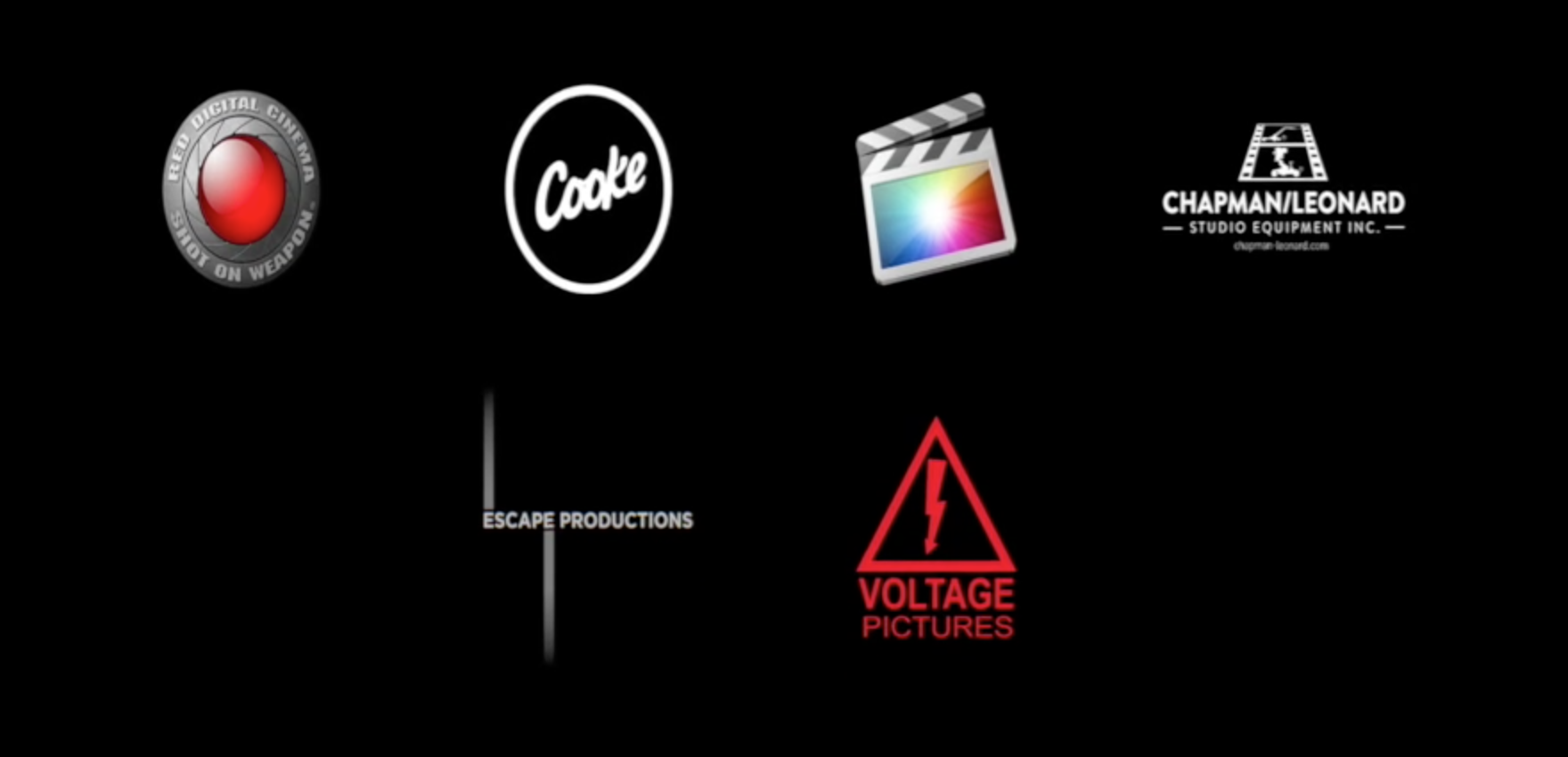 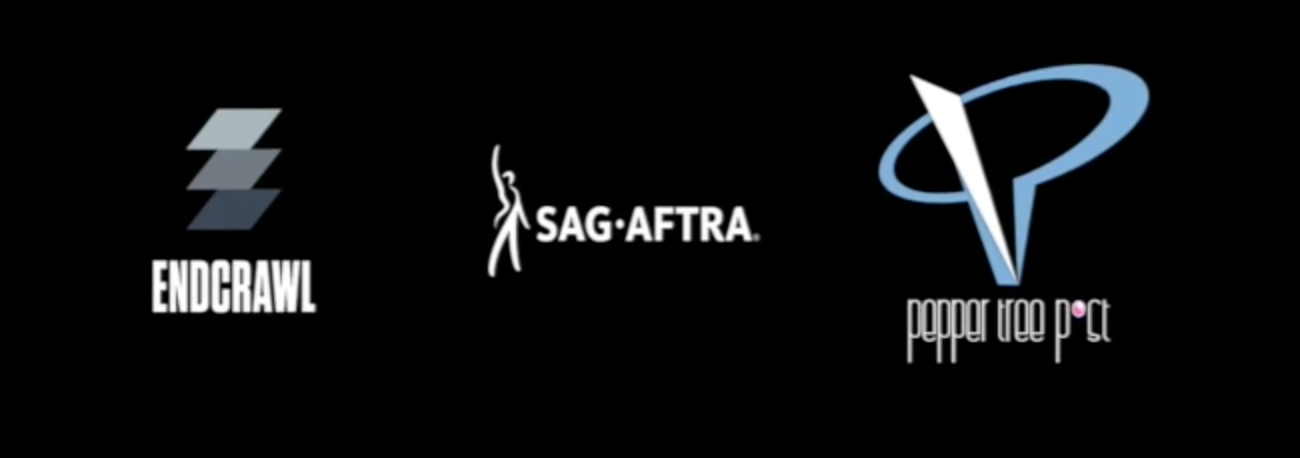 Written and Directed byWill WernickProduced bySonia LisetteKelly DelsonJeff DelsonWill WernickDirector of PhotographyJason GoodellEdited byCris MertensProduction DesignerAdam HendersonMusic byCrystal Grooms ManganoCasting byBrittani WardKeegan AllenHolland RodenDenzel WhitakerRonen RubinsteinPasha LychnikoffGeorge JankoSiyaDaniyarDimiter D. MarinovEmilia AresAlex KartashovAndrei RuntsoInja ZaltaExecutive ProducersKelly DelsonJeff DelsonPhilip W. ShaltzExecutive ProducersJonathan DeckterBabacar DieneMike BundlieCo-Executive ProducersNavaid AnwarDonn DelsonJoyce DelsonIrene DirmannShane DunleavyCo-Executive ProducersJustin HoertlingJohn IerardiDale SchultzTrevor SchultzUnit Production Manager / Line ProducerSonia LisetteFirst Assistant DirectorMichael BreinesSecond Assistant DirectorRoslyn AronowitzSecond Assistant DirectorJoe MJ MooreCo-ProducersCarrie Shaltz HaslupJandi SwansonAssociate ProducersNikos AngelopoulosJohn FonsecaDaniel HambrickJames M. Pellechi Jr.Sean WilkoffCostume DesignerJessica MauricioColeKeegan AllenErinHolland RodenThomasDenzel WhitakerAlexeiRonen RubinsteinAndreiPasha LychnikoffDashGeorge JankoSamSiyaLevDaniyarIgorDimiter D. MarinovViktoriaEmilia AresSergeiAlex KartashovVitalyAndrei RuntsoMinaInja ZaltaLauraKimberly QuinnThe WaiterRavil IsyanovCole at 4Caleb DoldenCole at 9Sebastian L. HuntThomas at 14Tristan Lee GriffinAirport Officer #1Alen ToricAirport Officer #2Michael KupiskAlinaEmily HinklerAlisaElizabeth HinklerBartenderEliah MountjoyDoormanJohn MyersBeach GirlSierra SwartzChristyStephanie WongMayaTia ValentineItalian ManVincent Di PaoloHenchmanDaniel GamburgXBrett Justin KoppelStunt CoordinatorJessica HarbeckStuntsGabriel G-Rod RodriguezAlice FordThomas Forbes JohnsonMr. Allen Teen Stunt DoubleRiley GiacomazziMr. Allen Stunt DoubleTim NeffMs. Roden Stunt DoublePaige PhillipsMr. Whitaker Stunt DoubleAviel "A.V." AYoungMr. Rubinstein Stunt DoubleRyan HouchinDirector of PhotographyJason GoodellB Camera OperatorStas BondarenkoA Camera First AssistantJulia PasternakB Camera First AssistantJC AvilesCamera Second AssistantKayla MasonStill PhotographerDonn DelsonCarrie Shaltz HaslupBehind the Scenes PhotographerFernando TiradoCrane OperatorChris DicksonCrane TechnicianCorey Kiefer EditorCris MertensAssistant EditorSteven MoyerScript SupervisorMelanie CressonDITIan LoganSecond Second Assistant DirectorJeffrey J. PallottaAdditional Second Assistant DirectorRick MonseyNick RogersSarah B. BalboaAshley GressenMatt MosleyCasting ByBrittani WardMusic byCrystal Grooms ManganoProduction DesignerAdam HendersonSet DecoratorErik MacRaySet DresserEric SnyderSet DresserColby HenkensSet DresserMackenzie StetzlerSet DresserChris DavisSet DresserColin Trevino-OdellSet Dress SwingAustin RuskArt CoordinatorAshley Cradeur Prop MasterTiffany StearnsAssistant Prop MasterNick OstiVic GreynaldAssistant Prop Master SwingDakota MooreSet ConstructionMatt AdamsThomas MullenGraham ImmelChris HohmanDaniel BasquezTobias LevineJeremy RadfordAdam MayfieldJoshua SampsonGary RifatJeffrey ChaneyDerrach WestScott HinckleyJoe HolidayLead Scenic PainterJamarious WhickerScenic PainterBritt HarrisonDion MucciacitoOlivia LlanosMakeup Department Head Hannah SchenckKey Makeup ArtistJared LipscombMakeup ArtistsLaurie HallakBianca AppiceSpecial Effects DesignerJason CollinsSpecial Effects Makeup SupervisorMike McCartySpecial Effects Makeup KeyGage HubbardSpecial Effects Makeup Arist Chloe SensProsthetics & Bodies created byAutonomous FXHair Department Head Adriana BenaKey Hair StylistLeanne MucciHair StylistLexx StaatsCostume DesignerJessica MauricioAssistant Costume DesignerChloe BentzSet CostumerSarah DonnellySet CostumerTara Meyer Background CostumerShay A. GilbertCostume CoordinatorSohn GuessfordChief Lighting TechnicianBrett FragerDom D'AsticeRyan Jacob MorganAssistant Chief Lighting TechnicianLauren UsseryMatt BiggsMichael SullivanSet Lighting TechnicianSteve AppleAriq HananJake LaPeireGenevieve EvansTony MarascoJared NawrockiThom ArizmendiRigging Chief Lighting TechnicianTanner LyonRigging Set Lighting TechnicianAndrew KendallJamie ReedBrent BaileyKey GripDon PadillaBest Boy GripTyler RollsRobert StewartDolly GripsEric YahrausDennis WongCompany GripsEric SohrabianFelix MirandaJedi GomezTechnocrane OperatorChris DicksonTechnocrane TechnicianCorey KieferSound MixerDylan HirschBoom OperatorRachel SchroederJoe CookeMichael David JohnsonUtility Sound TechnicianMey ChanSet MedicCarrie Shaltz HaslupPyrotechnicianRudy PerezProduction CoordinatorAshley HillisAssistant Production CoordinatorApril K. McCallOffice Production AssistantKevin AlthoffAccountantsCharles SchwagerLeila MahboobPaymasterCarl VirayBackground CastingMichelle GabrielSusan TurnerAriel ConsultantElizabeth PoinsetteStudio Teacher/Welfare WorkerBarbara GannenJoyce A. SprottKey Production AssistantMark GallianoSet Production AssistantsRyland YoungDave DePotoMico RamosKaye WarrAustin GayJoseph HornProduction AssistantsIsmael GuzmanShelby O'ConnorJayson SalomonHugo PlummerSam GostnellProduct Placement And Production ResourcesA-MAC PLACEMENT - Anne StimacTransportation ConsultantJoe BakerTransportation Set CoordinatorLouie GonzalesDriversAshley ChadwickWillie AvilaJavier ZaizarJesse RuggePicture VehicleChris NelsonLocations Jonathan ParkLogan GomezLead SecurityWalter PleitezSecurity GuardsErnesto NavasManuel NavasLouis KitaokaRay RangelJoe MunizAudio Post-Production Services provided bySound Rebels PostSupervising Sound EditorRob McIntyreRe-Recording MixerD.J. LynchSound DesignerLawrence ReyesSound Effects EditorsMarc SchmidtEzra WalkerDialogue EditorDerek SwansonADR MixersPeter MuntersSteve BucinoADR EditorRob McIntyreFoley EditorEzra WalkerFoley MixerAran TanchumFoley ArtistVincent GuisettiScore MixerJeff GartenbaumCelloPeter JacobsonOrchestraMoscow Bow Tie OrchestraConductorVladimir PodgoretskyDigital IntermediatePepper Tree PostDigital Intermediate ColoristMilton AdamouOnline EditorDonald EmersonVisual FX byPoets RoadVFX Producer Mike BundlieVFX Lead ArtistGevorg ChepchyanVFX CoordinatorsAaron GuzzoAnya RatliffVFX ArtistsCasey McCreedyDenise BradleyIgor DemenkoSarah GrimesVFX InternsBradley BundlieRachel BakerAdditional Visual FX byNew Element FX"Escape Room" footage courtesy of Grindstone  Entertainment GroupPayroll Services Provided byEntertainment PartnersProduction CounselWolf, Rifkin, Shapiro, Schulman & Rabkin, LLPAccounting Services Barkin, Perren, Schwager, Dolan, LLPGrip Equipment Provided byDMP GripLighting Equipment Provided byGeronimo CreekInsurance Services Provided byMomentous Insurance Brokerage, Inc. Catering Services Provided by Full Moon PicklesSongsSongsCalm BeforeClose ApproachRO8ESRough NightToo Late Love (Rough Night Remix)Low DownRO8ESRough NightDizzyDreamsJoakim KarudJoakim KarudHate It or Love ItJoakim KarudSpecial ThanksSpecial ThanksThree Ten Merchandising ServicesDavid HillDonn and Joyce DelsonGabrielle HillJoan WernickMike MatzdorffPete WernickLars KoerkemeierJonathan DeckterAshley WarrenBabacar DieneChris ManganoNicolas ChartierShannon RamirezKellen BerriganGreg Delson Jordan LamachHarold AugensteinRyan WiensBob DussaultKari WiensFrank KruegerAlison TafelJessica HeathZach BruningNoah AugensteinJohn MyersWesley K. AndrewsLisa PoggiGarret MathanyDon AndersonJohnny DowersDylan AndersonHarley PotterBecca SinnottAl AlmeidaRachel AugensteinRyanne DarrCountry of Origin: United States of AmericaESCAPE ROOM FILM 2018, LLC is the author of this motion picture for the purposes of U.S. copyright law and the Berne Convention, as well as other international laws giving effect thereto.The characters and events portrayed in this motion picture are fictitious. Any similarity to actual persons, living or dead, or to actual events is purely coincidental.Ownership of this motion picture is protected under the laws of the United States of America and other countries. Any unauthorized duplication, distribution or exhibition of this motion picture or any part thereof (including soundtrack) could result in criminal prosecution as well as civil liability.Voltage Pictures and Escape ProductionsPresentFOLLOW MECopyright © 2019 ESCAPE ROOM FILM 2018, LLCAll Rights Reserved.